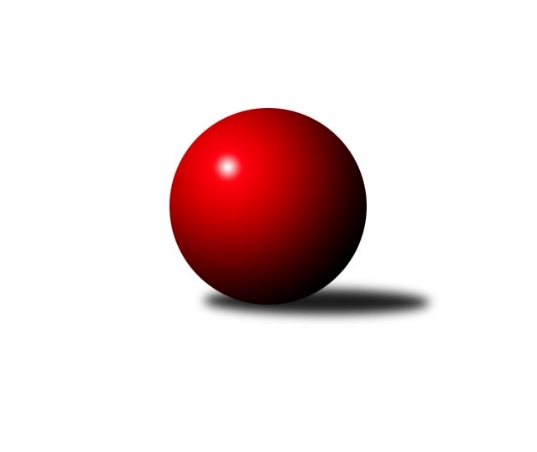 Č.1Ročník 2020/2021	20.5.2024 3. KLM A 2020/2021Statistika 1. kolaTabulka družstev:		družstvo	záp	výh	rem	proh	skore	sety	průměr	body	plné	dorážka	chyby	1.	SKK Rokycany B	1	1	0	0	8.0 : 0.0 	(17.0 : 7.0)	3365	2	2251	1114	22	2.	TJ Kovohutě Příbram	1	1	0	0	7.0 : 1.0 	(15.5 : 8.5)	3169	2	2174	995	34	3.	CB Dobřany B	1	1	0	0	6.0 : 2.0 	(16.0 : 8.0)	3335	2	2233	1102	34	4.	TJ Elektrárny Kadaň	1	1	0	0	6.0 : 2.0 	(12.5 : 11.5)	3226	2	2244	982	27	5.	TJ Teplice Letná	1	1	0	0	5.0 : 3.0 	(14.0 : 10.0)	3224	2	2191	1033	26	6.	TJ Slavoj Plzeň	0	0	0	0	0.0 : 0.0 	(0.0 : 0.0)	0	0	0	0	0	7.	Kuželky Jiskra Hazlov	0	0	0	0	0.0 : 0.0 	(0.0 : 0.0)	0	0	0	0	0	8.	TJ Lokomotiva Ústí n. L.	1	0	0	1	3.0 : 5.0 	(10.0 : 14.0)	3126	0	2143	983	34	9.	SK Škoda VS Plzeň	1	0	0	1	2.0 : 6.0 	(11.5 : 12.5)	3164	0	2132	1032	20	10.	SKK Bohušovice B	1	0	0	1	2.0 : 6.0 	(8.0 : 16.0)	3124	0	2176	948	55	11.	SK Žižkov Praha	1	0	0	1	1.0 : 7.0 	(8.5 : 15.5)	3133	0	2146	987	33	12.	SKK Podbořany	1	0	0	1	0.0 : 8.0 	(7.0 : 17.0)	3192	0	2188	1004	41Tabulka doma:		družstvo	záp	výh	rem	proh	skore	sety	průměr	body	maximum	minimum	1.	SKK Rokycany B	1	1	0	0	8.0 : 0.0 	(17.0 : 7.0)	3365	2	3365	3365	2.	TJ Kovohutě Příbram	1	1	0	0	7.0 : 1.0 	(15.5 : 8.5)	3169	2	3169	3169	3.	CB Dobřany B	1	1	0	0	6.0 : 2.0 	(16.0 : 8.0)	3335	2	3335	3335	4.	TJ Elektrárny Kadaň	1	1	0	0	6.0 : 2.0 	(12.5 : 11.5)	3226	2	3226	3226	5.	TJ Teplice Letná	1	1	0	0	5.0 : 3.0 	(14.0 : 10.0)	3224	2	3224	3224	6.	Kuželky Jiskra Hazlov	0	0	0	0	0.0 : 0.0 	(0.0 : 0.0)	0	0	0	0	7.	TJ Slavoj Plzeň	0	0	0	0	0.0 : 0.0 	(0.0 : 0.0)	0	0	0	0	8.	SKK Bohušovice B	0	0	0	0	0.0 : 0.0 	(0.0 : 0.0)	0	0	0	0	9.	TJ Lokomotiva Ústí n. L.	0	0	0	0	0.0 : 0.0 	(0.0 : 0.0)	0	0	0	0	10.	SK Škoda VS Plzeň	0	0	0	0	0.0 : 0.0 	(0.0 : 0.0)	0	0	0	0	11.	SK Žižkov Praha	0	0	0	0	0.0 : 0.0 	(0.0 : 0.0)	0	0	0	0	12.	SKK Podbořany	0	0	0	0	0.0 : 0.0 	(0.0 : 0.0)	0	0	0	0Tabulka venku:		družstvo	záp	výh	rem	proh	skore	sety	průměr	body	maximum	minimum	1.	TJ Teplice Letná	0	0	0	0	0.0 : 0.0 	(0.0 : 0.0)	0	0	0	0	2.	Kuželky Jiskra Hazlov	0	0	0	0	0.0 : 0.0 	(0.0 : 0.0)	0	0	0	0	3.	SKK Rokycany B	0	0	0	0	0.0 : 0.0 	(0.0 : 0.0)	0	0	0	0	4.	TJ Elektrárny Kadaň	0	0	0	0	0.0 : 0.0 	(0.0 : 0.0)	0	0	0	0	5.	CB Dobřany B	0	0	0	0	0.0 : 0.0 	(0.0 : 0.0)	0	0	0	0	6.	TJ Slavoj Plzeň	0	0	0	0	0.0 : 0.0 	(0.0 : 0.0)	0	0	0	0	7.	TJ Kovohutě Příbram	0	0	0	0	0.0 : 0.0 	(0.0 : 0.0)	0	0	0	0	8.	TJ Lokomotiva Ústí n. L.	1	0	0	1	3.0 : 5.0 	(10.0 : 14.0)	3126	0	3126	3126	9.	SK Škoda VS Plzeň	1	0	0	1	2.0 : 6.0 	(11.5 : 12.5)	3164	0	3164	3164	10.	SKK Bohušovice B	1	0	0	1	2.0 : 6.0 	(8.0 : 16.0)	3124	0	3124	3124	11.	SK Žižkov Praha	1	0	0	1	1.0 : 7.0 	(8.5 : 15.5)	3133	0	3133	3133	12.	SKK Podbořany	1	0	0	1	0.0 : 8.0 	(7.0 : 17.0)	3192	0	3192	3192Tabulka podzimní části:		družstvo	záp	výh	rem	proh	skore	sety	průměr	body	doma	venku	1.	SKK Rokycany B	1	1	0	0	8.0 : 0.0 	(17.0 : 7.0)	3365	2 	1 	0 	0 	0 	0 	0	2.	TJ Kovohutě Příbram	1	1	0	0	7.0 : 1.0 	(15.5 : 8.5)	3169	2 	1 	0 	0 	0 	0 	0	3.	CB Dobřany B	1	1	0	0	6.0 : 2.0 	(16.0 : 8.0)	3335	2 	1 	0 	0 	0 	0 	0	4.	TJ Elektrárny Kadaň	1	1	0	0	6.0 : 2.0 	(12.5 : 11.5)	3226	2 	1 	0 	0 	0 	0 	0	5.	TJ Teplice Letná	1	1	0	0	5.0 : 3.0 	(14.0 : 10.0)	3224	2 	1 	0 	0 	0 	0 	0	6.	TJ Slavoj Plzeň	0	0	0	0	0.0 : 0.0 	(0.0 : 0.0)	0	0 	0 	0 	0 	0 	0 	0	7.	Kuželky Jiskra Hazlov	0	0	0	0	0.0 : 0.0 	(0.0 : 0.0)	0	0 	0 	0 	0 	0 	0 	0	8.	TJ Lokomotiva Ústí n. L.	1	0	0	1	3.0 : 5.0 	(10.0 : 14.0)	3126	0 	0 	0 	0 	0 	0 	1	9.	SK Škoda VS Plzeň	1	0	0	1	2.0 : 6.0 	(11.5 : 12.5)	3164	0 	0 	0 	0 	0 	0 	1	10.	SKK Bohušovice B	1	0	0	1	2.0 : 6.0 	(8.0 : 16.0)	3124	0 	0 	0 	0 	0 	0 	1	11.	SK Žižkov Praha	1	0	0	1	1.0 : 7.0 	(8.5 : 15.5)	3133	0 	0 	0 	0 	0 	0 	1	12.	SKK Podbořany	1	0	0	1	0.0 : 8.0 	(7.0 : 17.0)	3192	0 	0 	0 	0 	0 	0 	1Tabulka jarní části:		družstvo	záp	výh	rem	proh	skore	sety	průměr	body	doma	venku	1.	SKK Bohušovice B	0	0	0	0	0.0 : 0.0 	(0.0 : 0.0)	0	0 	0 	0 	0 	0 	0 	0 	2.	TJ Lokomotiva Ústí n. L.	0	0	0	0	0.0 : 0.0 	(0.0 : 0.0)	0	0 	0 	0 	0 	0 	0 	0 	3.	TJ Teplice Letná	0	0	0	0	0.0 : 0.0 	(0.0 : 0.0)	0	0 	0 	0 	0 	0 	0 	0 	4.	Kuželky Jiskra Hazlov	0	0	0	0	0.0 : 0.0 	(0.0 : 0.0)	0	0 	0 	0 	0 	0 	0 	0 	5.	SKK Rokycany B	0	0	0	0	0.0 : 0.0 	(0.0 : 0.0)	0	0 	0 	0 	0 	0 	0 	0 	6.	TJ Elektrárny Kadaň	0	0	0	0	0.0 : 0.0 	(0.0 : 0.0)	0	0 	0 	0 	0 	0 	0 	0 	7.	CB Dobřany B	0	0	0	0	0.0 : 0.0 	(0.0 : 0.0)	0	0 	0 	0 	0 	0 	0 	0 	8.	TJ Slavoj Plzeň	0	0	0	0	0.0 : 0.0 	(0.0 : 0.0)	0	0 	0 	0 	0 	0 	0 	0 	9.	SK Škoda VS Plzeň	0	0	0	0	0.0 : 0.0 	(0.0 : 0.0)	0	0 	0 	0 	0 	0 	0 	0 	10.	SKK Podbořany	0	0	0	0	0.0 : 0.0 	(0.0 : 0.0)	0	0 	0 	0 	0 	0 	0 	0 	11.	TJ Kovohutě Příbram	0	0	0	0	0.0 : 0.0 	(0.0 : 0.0)	0	0 	0 	0 	0 	0 	0 	0 	12.	SK Žižkov Praha	0	0	0	0	0.0 : 0.0 	(0.0 : 0.0)	0	0 	0 	0 	0 	0 	0 	0 Zisk bodů pro družstvo:		jméno hráče	družstvo	body	zápasy	v %	dílčí body	sety	v %	1.	Jan Koubský 	CB Dobřany B 	1	/	1	(100%)	4	/	4	(100%)	2.	David Hošek 	TJ Kovohutě Příbram  	1	/	1	(100%)	4	/	4	(100%)	3.	Vojtěch Havlík 	SKK Rokycany B 	1	/	1	(100%)	4	/	4	(100%)	4.	Jan Filip 	TJ Teplice Letná 	1	/	1	(100%)	4	/	4	(100%)	5.	Milan Findejs 	CB Dobřany B 	1	/	1	(100%)	4	/	4	(100%)	6.	Martin Vít 	SK Škoda VS Plzeň  	1	/	1	(100%)	4	/	4	(100%)	7.	Petr Fara 	SKK Rokycany B 	1	/	1	(100%)	3	/	4	(75%)	8.	Karel Bučko 	TJ Elektrárny Kadaň 	1	/	1	(100%)	3	/	4	(75%)	9.	Michal Hrdina 	TJ Elektrárny Kadaň 	1	/	1	(100%)	3	/	4	(75%)	10.	Jan Hák 	TJ Elektrárny Kadaň 	1	/	1	(100%)	3	/	4	(75%)	11.	Pavel Honsa 	SKK Rokycany B 	1	/	1	(100%)	3	/	4	(75%)	12.	Roman Lipchavský 	CB Dobřany B 	1	/	1	(100%)	3	/	4	(75%)	13.	Josef Hůda 	TJ Kovohutě Příbram  	1	/	1	(100%)	3	/	4	(75%)	14.	Tomáš Charvát 	SKK Bohušovice B 	1	/	1	(100%)	3	/	4	(75%)	15.	Jaroslav Roj 	TJ Kovohutě Příbram  	1	/	1	(100%)	3	/	4	(75%)	16.	Jaroslav Chvojka 	SKK Bohušovice B 	1	/	1	(100%)	3	/	4	(75%)	17.	Luboš Kocmich 	SK Žižkov Praha 	1	/	1	(100%)	3	/	4	(75%)	18.	Lukáš Hanzlík 	TJ Teplice Letná 	1	/	1	(100%)	3	/	4	(75%)	19.	Martin Provazník 	CB Dobřany B 	1	/	1	(100%)	3	/	4	(75%)	20.	Martin Zahálka st.	TJ Lokomotiva Ústí n. L.  	1	/	1	(100%)	2.5	/	4	(63%)	21.	Dominik Černý 	SKK Rokycany B 	1	/	1	(100%)	2.5	/	4	(63%)	22.	Milan Vicher 	SK Škoda VS Plzeň  	1	/	1	(100%)	2.5	/	4	(63%)	23.	Libor Bureš 	SKK Rokycany B 	1	/	1	(100%)	2.5	/	4	(63%)	24.	Tomáš Číž 	TJ Kovohutě Příbram  	1	/	1	(100%)	2.5	/	4	(63%)	25.	Jakub Dařílek 	TJ Lokomotiva Ústí n. L.  	1	/	1	(100%)	2.5	/	4	(63%)	26.	Luboš Řezáč 	TJ Kovohutě Příbram  	1	/	1	(100%)	2	/	4	(50%)	27.	Alexandr Trpišovský 	TJ Teplice Letná 	1	/	1	(100%)	2	/	4	(50%)	28.	Martin Prokůpek 	SKK Rokycany B 	1	/	1	(100%)	2	/	4	(50%)	29.	Daniel Lukáš 	TJ Elektrárny Kadaň 	1	/	1	(100%)	2	/	4	(50%)	30.	Josef Šálek 	TJ Lokomotiva Ústí n. L.  	1	/	1	(100%)	2	/	4	(50%)	31.	Tomáš Štraicher 	TJ Lokomotiva Ústí n. L.  	0	/	1	(0%)	2	/	4	(50%)	32.	Jan Salajka 	TJ Teplice Letná 	0	/	1	(0%)	2	/	4	(50%)	33.	Miloš Černohorský 	SK Škoda VS Plzeň  	0	/	1	(0%)	2	/	4	(50%)	34.	Rudolf Hofmann 	SKK Podbořany  	0	/	1	(0%)	2	/	4	(50%)	35.	Stanislav Rada 	SKK Podbořany  	0	/	1	(0%)	1.5	/	4	(38%)	36.	Vojtěch Filip 	TJ Teplice Letná 	0	/	1	(0%)	1.5	/	4	(38%)	37.	Pavel Holub 	SK Žižkov Praha 	0	/	1	(0%)	1.5	/	4	(38%)	38.	Petr Dvořák 	TJ Elektrárny Kadaň 	0	/	1	(0%)	1.5	/	4	(38%)	39.	Kamil Ausbuher 	SKK Podbořany  	0	/	1	(0%)	1.5	/	4	(38%)	40.	Jan Hybš 	TJ Teplice Letná 	0	/	1	(0%)	1.5	/	4	(38%)	41.	Dominik Novotný 	CB Dobřany B 	0	/	1	(0%)	1	/	4	(25%)	42.	Pavel Říhánek 	SK Škoda VS Plzeň  	0	/	1	(0%)	1	/	4	(25%)	43.	Karel Sviták 	CB Dobřany B 	0	/	1	(0%)	1	/	4	(25%)	44.	Ladislav Koláček 	SKK Bohušovice B 	0	/	1	(0%)	1	/	4	(25%)	45.	Martin Čistý 	TJ Kovohutě Příbram  	0	/	1	(0%)	1	/	4	(25%)	46.	Radek Šípek 	SKK Bohušovice B 	0	/	1	(0%)	1	/	4	(25%)	47.	Lukáš Vacek 	SK Žižkov Praha 	0	/	1	(0%)	1	/	4	(25%)	48.	Stanislav Schuh 	SK Žižkov Praha 	0	/	1	(0%)	1	/	4	(25%)	49.	Milan Grejtovský 	TJ Lokomotiva Ústí n. L.  	0	/	1	(0%)	1	/	4	(25%)	50.	Petr Svoboda 	SK Škoda VS Plzeň  	0	/	1	(0%)	1	/	4	(25%)	51.	Václav Šváb 	SKK Podbořany  	0	/	1	(0%)	1	/	4	(25%)	52.	Vladimír Rygl 	SK Škoda VS Plzeň  	0	/	1	(0%)	1	/	4	(25%)	53.	Martin Beran 	SK Žižkov Praha 	0	/	1	(0%)	0	/	4	(0%)	54.	Vladimír Šána 	SKK Podbořany  	0	/	1	(0%)	0	/	4	(0%)	55.	Martin Perníček 	SKK Bohušovice B 	0	/	1	(0%)	0	/	4	(0%)	56.	Vladimír Chrpa 	SKK Bohušovice B 	0	/	1	(0%)	0	/	4	(0%)Průměry na kuželnách:		kuželna	průměr	plné	dorážka	chyby	výkon na hráče	1.	SKK Rokycany, 1-4	3278	2219	1059	31.5	(546.4)	2.	CB Dobřany, 1-4	3229	2204	1025	44.5	(538.3)	3.	Podbořany, 1-4	3195	2188	1007	23.5	(532.5)	4.	TJ Teplice Letná, 1-4	3175	2167	1008	30.0	(529.2)	5.	TJ Fezko Strakonice, 1-4	3151	2160	991	33.5	(525.2)	6.	TJ Slavoj Plzeň, 1-4	0	0	0	0.0	(0.0)Nejlepší výkony na kuželnách:SKK Rokycany, 1-4SKK Rokycany B	3365	1. kolo	Vojtěch Havlík 	SKK Rokycany B	594	1. koloSKK Podbořany 	3192	1. kolo	Martin Prokůpek 	SKK Rokycany B	593	1. kolo		. kolo	Rudolf Hofmann 	SKK Podbořany 	584	1. kolo		. kolo	Dominik Černý 	SKK Rokycany B	555	1. kolo		. kolo	Pavel Honsa 	SKK Rokycany B	553	1. kolo		. kolo	Libor Bureš 	SKK Rokycany B	538	1. kolo		. kolo	Vladimír Šána 	SKK Podbořany 	537	1. kolo		. kolo	Stanislav Rada 	SKK Podbořany 	537	1. kolo		. kolo	Petr Fara 	SKK Rokycany B	532	1. kolo		. kolo	Václav Šváb 	SKK Podbořany 	517	1. koloCB Dobřany, 1-4CB Dobřany B	3335	1. kolo	Jan Koubský 	CB Dobřany B	593	1. koloSKK Bohušovice B	3124	1. kolo	Roman Lipchavský 	CB Dobřany B	574	1. kolo		. kolo	Milan Findejs 	CB Dobřany B	569	1. kolo		. kolo	Radek Šípek 	SKK Bohušovice B	569	1. kolo		. kolo	Martin Provazník 	CB Dobřany B	568	1. kolo		. kolo	Jaroslav Chvojka 	SKK Bohušovice B	553	1. kolo		. kolo	Dominik Novotný 	CB Dobřany B	529	1. kolo		. kolo	Tomáš Charvát 	SKK Bohušovice B	519	1. kolo		. kolo	Martin Perníček 	SKK Bohušovice B	511	1. kolo		. kolo	Karel Sviták 	CB Dobřany B	502	1. koloPodbořany, 1-4TJ Elektrárny Kadaň	3226	1. kolo	Jan Hák 	TJ Elektrárny Kadaň	568	1. koloSK Škoda VS Plzeň 	3164	1. kolo	Karel Bučko 	TJ Elektrárny Kadaň	566	1. kolo		. kolo	Martin Vít 	SK Škoda VS Plzeň 	557	1. kolo		. kolo	Michal Hrdina 	TJ Elektrárny Kadaň	549	1. kolo		. kolo	Milan Vicher 	SK Škoda VS Plzeň 	541	1. kolo		. kolo	Petr Dvořák 	TJ Elektrárny Kadaň	537	1. kolo		. kolo	Vladimír Rygl 	SK Škoda VS Plzeň 	530	1. kolo		. kolo	Pavel Říhánek 	SK Škoda VS Plzeň 	522	1. kolo		. kolo	Petr Svoboda 	SK Škoda VS Plzeň 	516	1. kolo		. kolo	Daniel Lukáš 	TJ Elektrárny Kadaň	511	1. koloTJ Teplice Letná, 1-4TJ Teplice Letná	3224	1. kolo	Alexandr Trpišovský 	TJ Teplice Letná	570	1. koloTJ Lokomotiva Ústí n. L. 	3126	1. kolo	Lukáš Hanzlík 	TJ Teplice Letná	564	1. kolo		. kolo	Tomáš Štraicher 	TJ Lokomotiva Ústí n. L. 	555	1. kolo		. kolo	Jakub Dařílek 	TJ Lokomotiva Ústí n. L. 	546	1. kolo		. kolo	Josef Šálek 	TJ Lokomotiva Ústí n. L. 	543	1. kolo		. kolo	Jan Hybš 	TJ Teplice Letná	535	1. kolo		. kolo	Jan Filip 	TJ Teplice Letná	532	1. kolo		. kolo	Jan Salajka 	TJ Teplice Letná	513	1. kolo		. kolo	Vojtěch Filip 	TJ Teplice Letná	510	1. kolo		. kolo	Martin Zahálka st.	TJ Lokomotiva Ústí n. L. 	507	1. koloTJ Fezko Strakonice, 1-4TJ Kovohutě Příbram 	3169	1. kolo	David Hošek 	TJ Kovohutě Příbram 	583	1. koloSK Žižkov Praha	3133	1. kolo	Pavel Holub 	SK Žižkov Praha	548	1. kolo		. kolo	Tomáš Číž 	TJ Kovohutě Příbram 	541	1. kolo		. kolo	Martin Beran 	SK Žižkov Praha	541	1. kolo		. kolo	Josef Hůda 	TJ Kovohutě Příbram 	539	1. kolo		. kolo	Jaroslav Roj 	TJ Kovohutě Příbram 	528	1. kolo		. kolo	Stanislav Schuh 	SK Žižkov Praha	527	1. kolo		. kolo	Lukáš Vacek 	SK Žižkov Praha	515	1. kolo		. kolo	Luboš Řezáč 	TJ Kovohutě Příbram 	510	1. kolo		. kolo	Luboš Kocmich 	SK Žižkov Praha	505	1. koloTJ Slavoj Plzeň, 1-4Četnost výsledků:	8.0 : 0.0	1x	7.0 : 1.0	1x	6.0 : 2.0	2x	5.0 : 3.0	1x